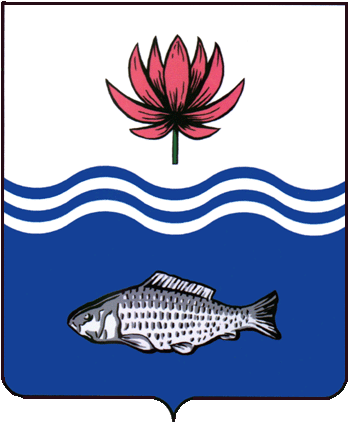 АДМИНИСТРАЦИЯ МО "ВОЛОДАРСКИЙ РАЙОН"АСТРАХАНСКОЙ ОБЛАСТИПОСТАНОВЛЕНИЕО внесении изменений в постановлениеадминистрации МО «Володарский район»Астраханской области № 1152 от 19.08.2021 г.«Об установлении публичного сервитута»В соответствии со ст. 11, 23, 39.37-39.39, 39.43, 39.45 Земельного Кодекса Российской Федерации от 25.10.2001 №136-ФЗ, ч. 2 ст. 3.3, ст. 3.6 Федерального закона от 25.10.2001 №137-ФЗ «О введении в действие Земельного кодекса Российской федерации», ст. ст. 15, 37 Федерального закона от 06.10.2003 №131-ФЗ «Об общих принципах организации местного самоуправления в Российской Федерации», постановлением Правительства РФ от 24.02.2009 №160 «О порядке установления охранных зон объектов электросетевого хозяйства и особых условий использования земельных участков, расположенных в границах таких зон», приказом Федеральной службы государственной регистрации, кадастра и картографии от 13.01.2021 г. № П/0004 «Об установлении требований к графическому описанию местоположения границ публичного сервитута, точности определения координат характерных точек границ публичного сервитута, формату электронного документа, содержащего указанные сведения», на основании письма ПАО «Россети Юг», администрация МО «Володарский район»ПОСТАНОВЛЯЕТ:1.	Внести в постановление администрации МО «Володарский район» Астраханской области от 19.08.2021 г. № 1152 «Об установлении публичного сервитута» следующие изменения:1)	Подпункт 1.3. признать утратившим силу;2)	Подпункт 1.5. признать утратившим силу;3)	Подпункт 1.8. признать утратившим силу;4)	Подпункт 1.10. признать утратившим силу;5)	Подпункт 1.15. признать утратившим силу;6)	Подпункт 1.16. признать утратившим силу;7)	Подпункт 1.19. признать утратившим силу;8)	Подпункт 1.21. признать утратившим силу;9)	Подпункт 1.23. признать утратившим силу.2.	Сектору информационных технологий организационного отдела администрации муниципального образования «Володарский район» (Поддубнов) в течение пяти рабочих дней со дня издания настоящего постановления:2.1.	Обеспечить опубликование настоящего постановления в установленном для официального опубликования (обнародования) муниципальных правовых актов уставом поселения по месту нахождения земельных участков.2.2.	Обеспечить опубликование настоящего постановления в сети Интернет на официальном сайте Администрации муниципального образования «Володарский район» Астраханской области: http://regionvol.ru/.3.	Отделу земельных и имущественных отношений, жилищной политики администрации МО «Володарский район» направить копию настоящего постановления:-	в Управление Федеральной службы государственной регистрации, кадастра и картографии по Астраханской области для исключения сведений о границах публичного сервитута в отношении объектов:-	подпункт 1.3. ВЛ-10кВ ф.20 ПС Володаровка (реестровый номер 30:02-6.538),-	подпункт 1.5. ВЛ-10кВ ф.21 ПС Володаровка (реестровый номер 30:02-6.536),-	подпункт 1.8. ВЛ-10кВ ф.27 ПС Володаровка (реестровый номер 30:02-6.544),-	подпункт 1.10. ВЛ-10кВ ф.7 ПС Мултаново (реестровый номер 30:02-6.547),  -	подпункт 1.15. ВЛ-10кВ ф.5 ПС Новинка (реестровый номер 30:02-6.551),-	подпункт 1.16. ВЛ-6кВ ф.2 ПС Яблонька (реестровый номер 30:02-6.545),-	подпункт 1.19. ВЛ-10кВф.5 ПС Тишково (реестровый номер 30:02-6.552),-	подпункт 1.23. ВЛ-10кВ ф.11 ПС Марфино (реестровый номер 30:02-6.531).-	законному представителю ПАО «Россети Юг» - одновременно со сведениями, предусмотренными пп. 5 п. 7 ст. 39.43 Земельного кодекса Российской Федерации от 25.10.2001 г. №136-Ф3.4. Контроль за исполнением настоящего постановления оставляю за собой.И.о. заместителя главыпо оперативной работе					          Р.Т. Мухамбетов           от 14.01.2022 г.N  49